flASS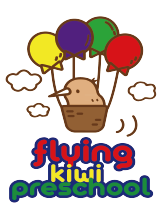 ENVIRONMENTAL KAITIAKITANGA  POLICYRATIONALEAt Flying Kiwi Preschool we recognise the importance of kaitiakitanga, protection and care for the environment. Through tamariki being immersed and involved from a very young age we aim to instil a respectful and loving disposition towards the world, helping to make it a better place in which to live for future years.TE WHĀRIKIBelonging/Mana atua - Goal 2: Tamariki and their whānau experience an environment where they know they have a place.Exploration/ Mana aoturoa - Goal 4: Tamariki experience an environment where they develop working theories for making sense of the natural, social, physical, and material worlds.PROCEDURES Tamariki will be involved as much as possible in the procedures and practices of caring for the environment. We will ensure our environments include the wonder that nature has to offer, for example: flowers, vegetables, and native flora and fauna. There will be dedicated recycling bins located around the centre to ensure kaiako and tamariki can recycle where appropriate. We will employ strategies to recycle kai waste, for instance have a worm farm and/ or compost bin. We will support any mātua who wishes to use cloth nappies at the centre. To reduce power usage, we will employ strategies such as turning off lights when not in use, installing eco light bulbs and turning off computers or electronics at night. To reduce paper waste, we will employ strategies such as reusing non-confidential office paper for art purposes, accept donations of paper/ cardboard to reuse. When purchasing new resources, we will look for those which support our environmental and sustainable practices. Information about our environmental practices will be shared with mātua and whānau through noticeboards, e-mails, workshops, and newsletters, as well as through our daily conversations.LINKS TO:Ngahere Education PolicySustainable Practices ResourceDate approved:Review date: 